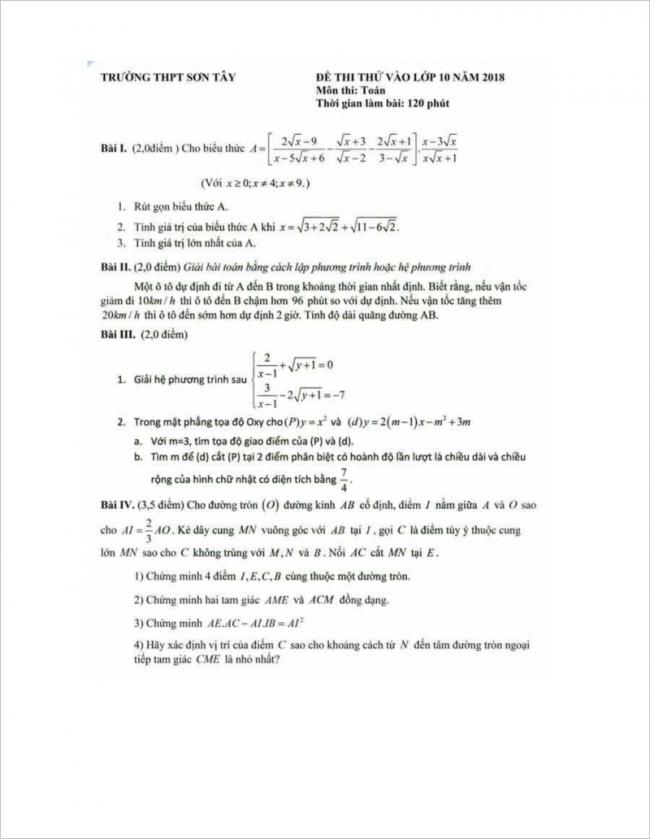 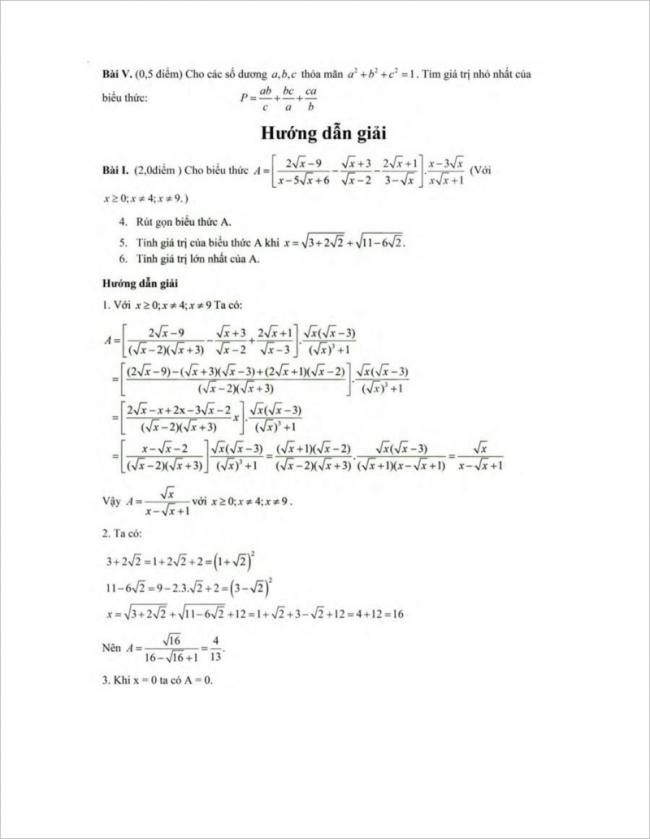 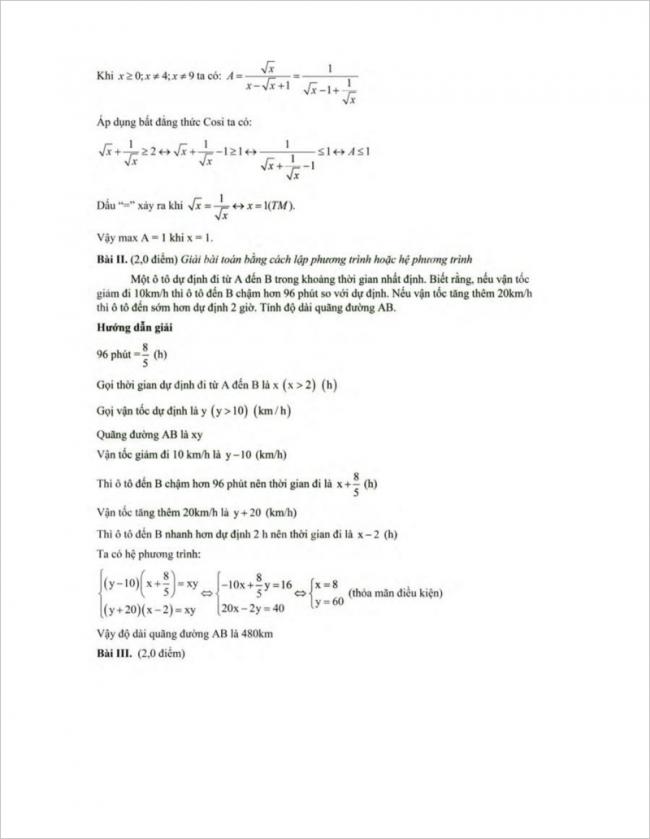 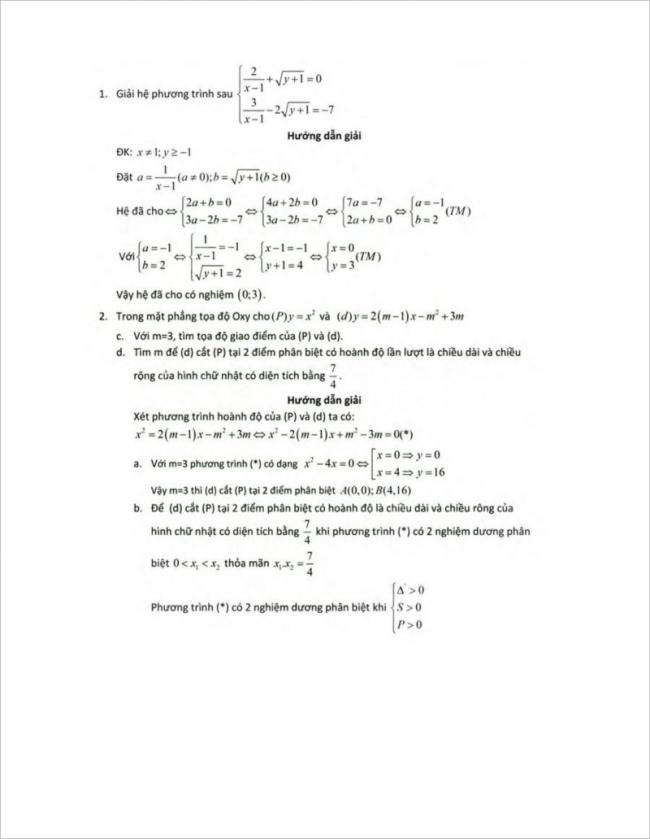 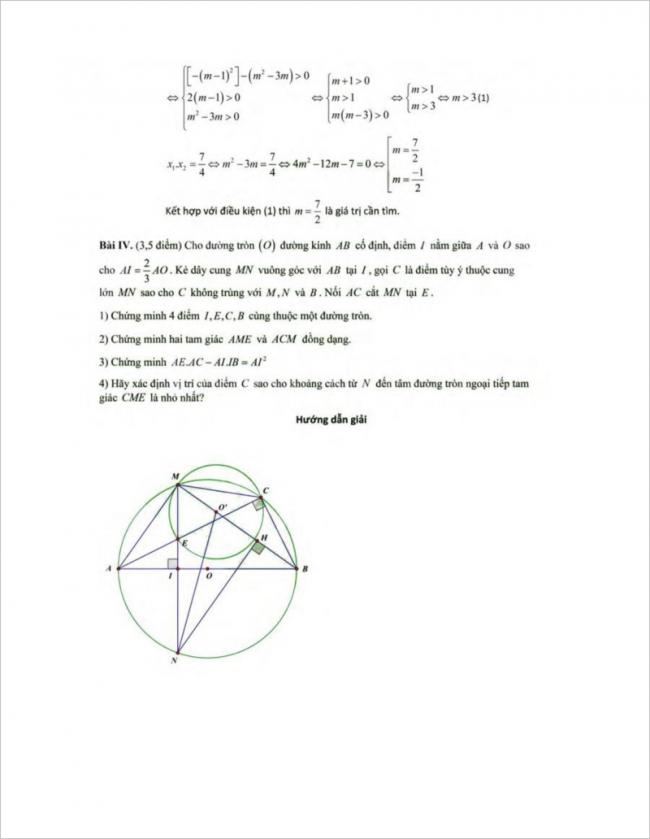 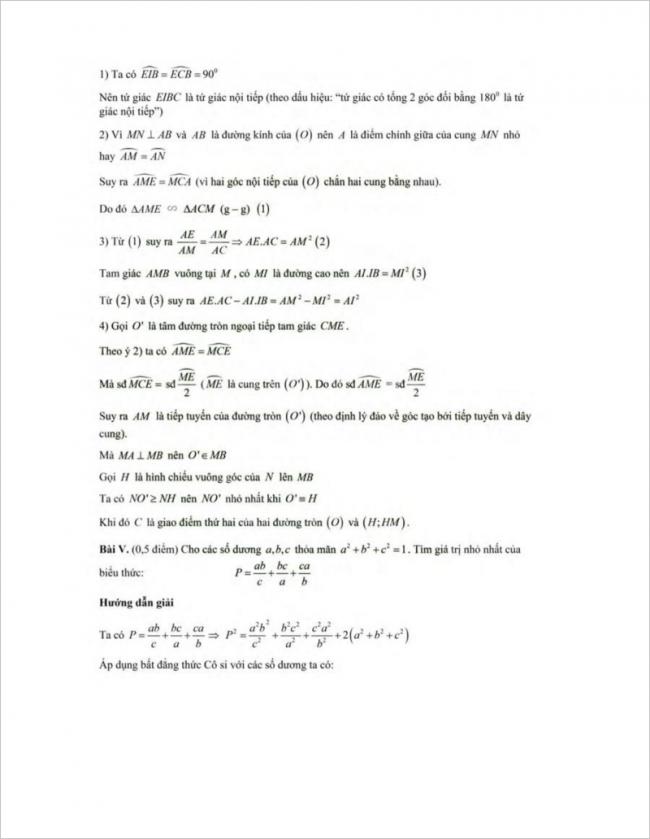 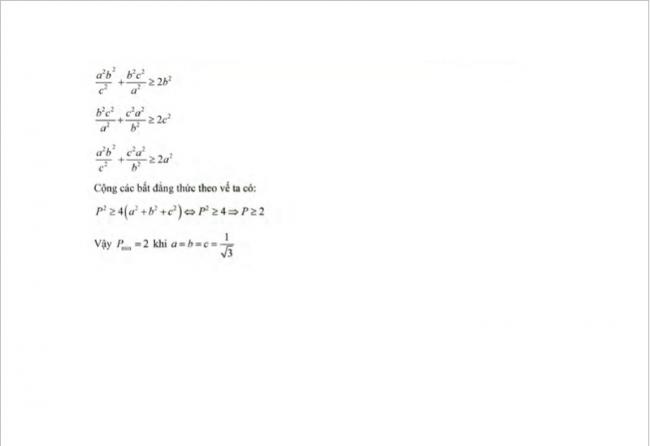 CHÚC CÁC EM ĐẠT ĐIỂM CAO TRONG KỲ THI VÀO LỚP 10 SẮP TỚI!